IELTS (від англ. International English Language Testing System) – міжнародна система тестування англійської мови, що створена та підтримується спільно Кембриджським університетом, Британською радою та організацією IDP Education Australia.Мета тесту – оцінка рівня володіння мовою тих, для кого англійська не є рідною.Сертифікат Academic IELTS використовується для вступу у школи, коледжі та ВНЗ Великобританії, Канади, Австралії, Ірландії, Нової Зеландії, ПАР, США та інших країн, де викладають англійською мовою (загалом понад 6000 навчальних закладів у 135 країнах світу).Наявність сертифікату General Training IELTS обов’язкова для усіх, хто бажає іммігрувати до Канади, Австралії чи Нової Зеландії за системою професійної міграції (в окремих випадках Academic IELTS).IELTS існує тільки у паперовій версії. Тести перевіряють на місці, тобто у тест-центрі, де проходить іспит. Письмова частина пишеться від руки, усна – приймається екзаменатором. Розмова викладача з учасником записується для процедури оцінювання та на випадок апеляції.Тест складається з чотирьох модулів – Listening, Reading, Writing та Speaking. Розмовний модуль (Speaking) та модуль зі слухання (Listening) – однакові у Academic та General, у той час коли читання (Reading) і писання (Writing) відрізняються за складністю в залежності від версії тесту.Загальна тривалість тесту – 2 години 55 хвилин.Вартість тесту в Україні становить 2450-2500 грн.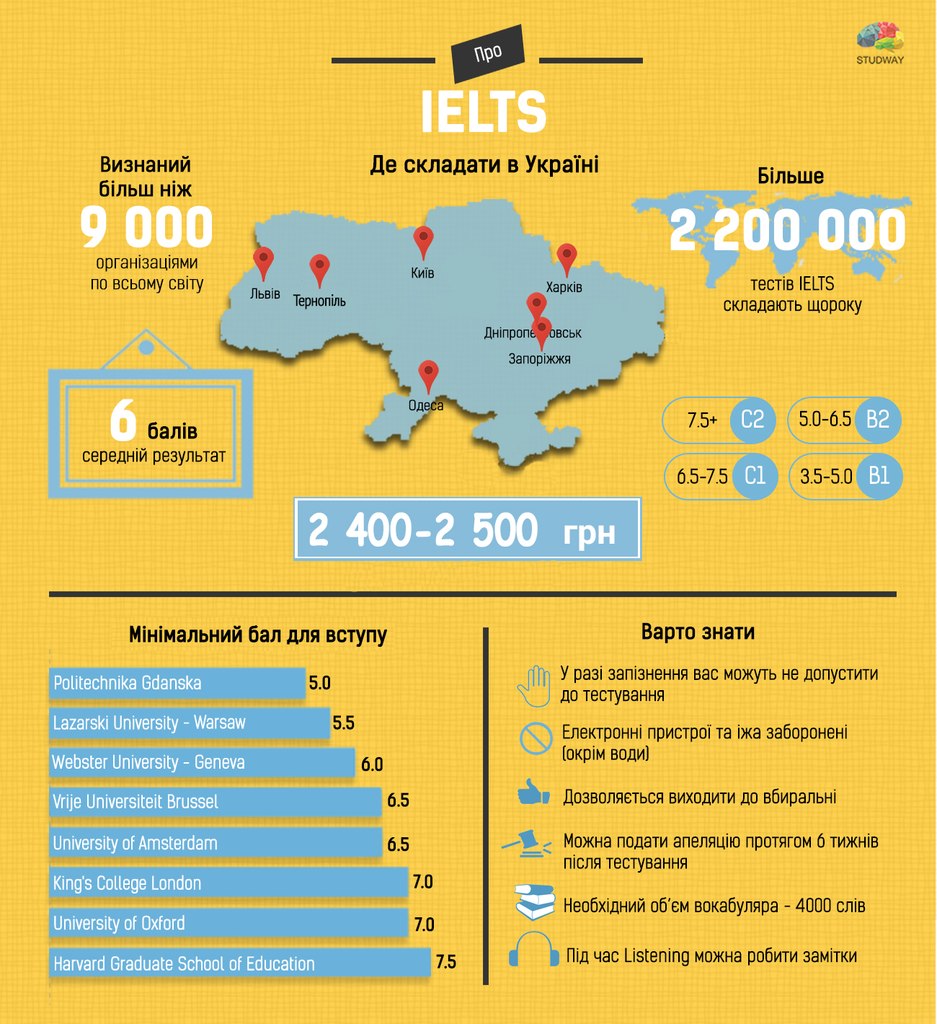 За матеріалами сайту studway.com.uaTOEFL (англ. Test of English as a Foreign Language) – це міжнародний іспит з англійської мови як іноземної, розроблений Educational Testing Service (ETS) та Прінстонським університетом (Нью-Джерсі, США).Мета тесту – оцінити рівень підготовки тих, для кого англійська не є рідною мовою.Навіщо TOEFL студенту? TOEFL є обов’язковим при вступі до більшості університетів США, Канади та інших країн світу. Він обов’язковий для вступу на аспірантуру в усі університети США, якщо до того студент навчався іншою мовою. TOEFL складається також для участі у багатьох міжнародних наукових та сертифікаційних програмах стажування.TOEFL складають ті, хто має бажання вчитися у закордонному ВНЗ. Це найпопулярніший тест для перевірки знань англійської мови як іноземної. Більше 9000 навчальних закладів та інших установ у більш ніж 130 країнах приймають TOEFL.Особливість іспиту TOEFL полягає у тому, що він орієнтований на американську англійську, тому для бажаного результату TOEFL необхідно розумітися на лексичних та граматичних тонкощах, що відрізняють American English від British English. По суті, TOEFL – це тест, що містить різнотипні питання, для відповіді на які необхідно вибрати правильний варіант із кількох запропонованих. Усі завдання тесту виконуються за комп’ютером.Тест складається із 4-х частин: Reading (60-100 хвилин), Listening (60-90 хвилин), Speaking (20 хвилин), Writing (50 хвилин). Після частини Listening – перерва 10 хвилин.Загальна тривалість тесту – 4,5 години.Вартість тесту в Україні становить: 180 доларів.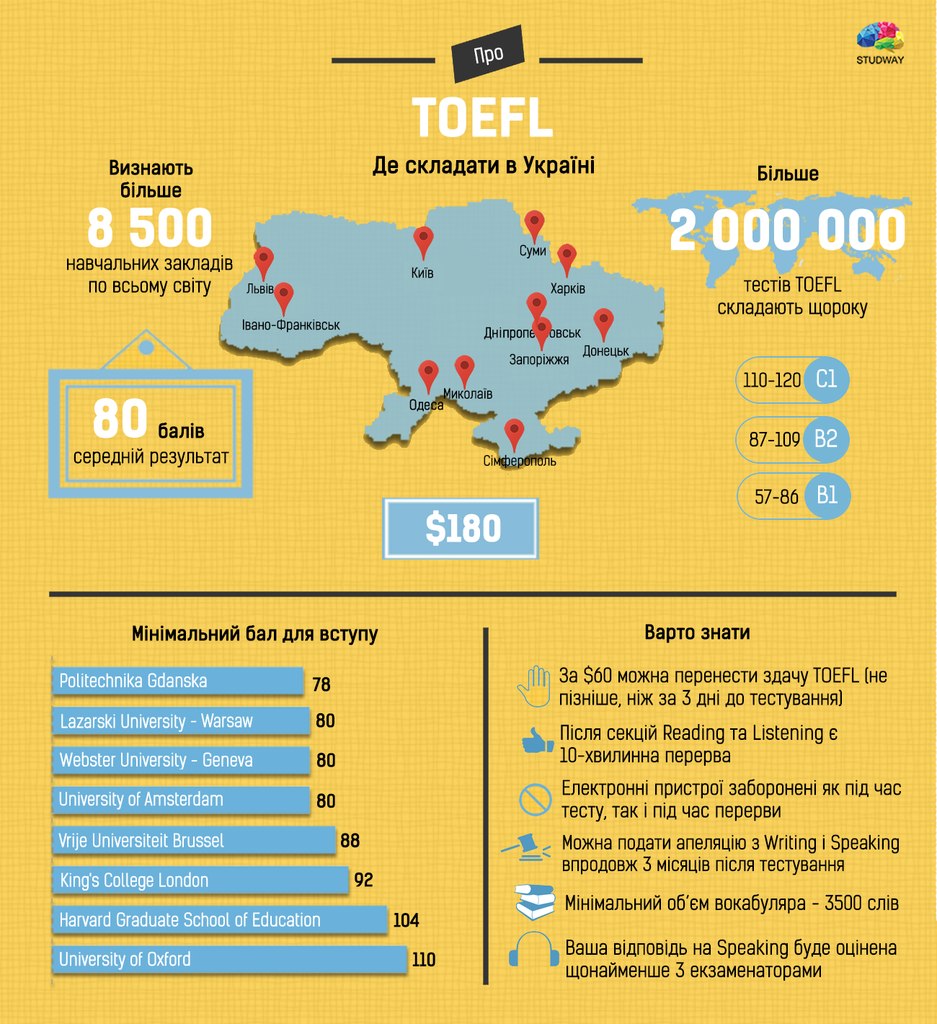 За матеріалами сайту studway.com.uaGMAT (від англ. Graduate Management Admission Test) – це англомовний загальноосвітній іспит, що визначає рівень аналітичних, математичних і вербальних навичок людини. Складання GMAT вимагають від своїх абітурієнтів провідні бізнес-школи світу та програма MBA.Мета тесту – охарактеризувати здатність абітурієнта успішно навчатися в бізнес-школі та визначити рівень розвитку навичок для ведення бізнесу та знань англійської мови.Навіщо GMAT студенту? В першу чергу тест необхідний тим, хто бажає навчатися у бізнес-школах по всьому світу: США, Франція, Великобританія, Канада, Бельгія, Німеччина, Іспанія, Індія, Корея тощо. На сьогодні GMAT розглядається як одне із вступних випробувань у більш ніж 1500 навчальних закладах і 1800 програмах.Найпопулярнішою програмою є MBA (від англ. Master of Business Administration), що передбачає отримання магістерського ступеня у сфері бізнес-адміністрування та економічного управління. Існує декілька видів програм MBA, і більшість із них вимагають  GMAT.До того ж, наявність цього екзамену вважається безумовним плюсом при розгляді вашого резюме провідними іноземними компаніями, а заразом може  допомогти у кар’єрному рості.Загальна тривалість тесту – 3 години 30 хвилин.Вартість тесту по всьому світу становить 250 доларів.Результат дійсний протягом 5 років після складання тесту.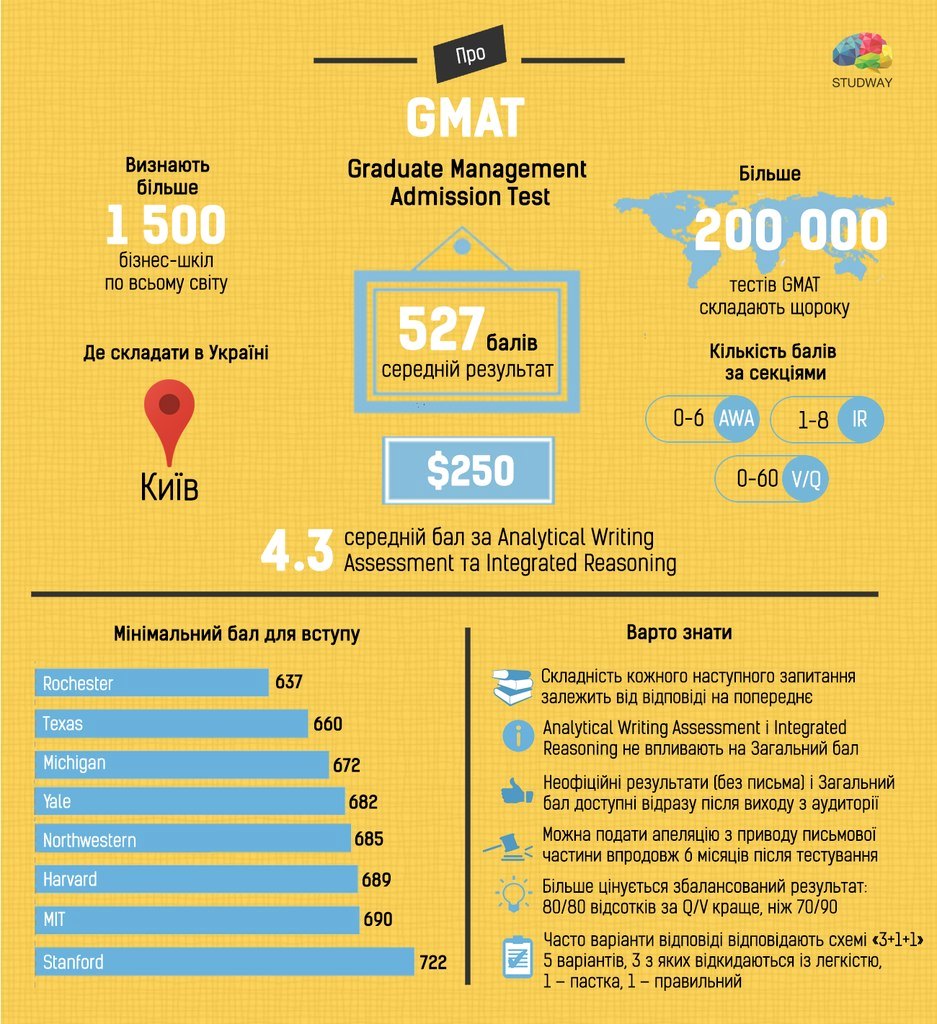 За матеріалами сайту studway.com.uaGraduate Record Examinations (GRE) – стандартизований тест, метою якого є комплексна перевірка математичних, мовних та аналітичних навичок, а також знання базових дисциплін. GRE створений для того, щоб надати школам універсальний інструмент порівняння кваліфікації і знань студентів при вступі на аспірантські, магістерські та докторські програми, до бізнес-шкіл. Іспит вимірює вербальні, математичні й аналітичні здібності, розвинені протягом тривалого періоду часу і необхідні для специфічної області знань.Складання тесту є обов’язковим для вступу до аспірантури, магістратури чи докторантури більшості вишів США, Австралії, Канади й інших англомовних країн. Останнім часом результати тесту приймаються і в багатьох бізнес-школах світу замість GMAT. Тест визнається у 160 країнах світу. З повним переліком вишів, які визнають сертифікат GRE можна ознайомитися тут.Серед ВНЗ країн-сусідів тест визнається в Ягеллонському університеті, Варшавському університеті, Європейському університеті Санкт-Петербурга, Московському державному і Празькому університетах, а також у Новій економічній школі у Москві. В Україні теж є партнер GRE – Національний гірничий університет (Дніпропетровськ), який підтримує програму MBA спільно з Університетом США ім. Франкліна.Загальна тривалість тесту – близько 3 годин 45 хвилин (включає 1-хвилинні перерви після кожного розділу і 10-хвилинну перерву після третьої секції).Вартість участі: 190$ за загальний тест та 160$ за предметний.Сертифікат дійсний упродовж 5 років.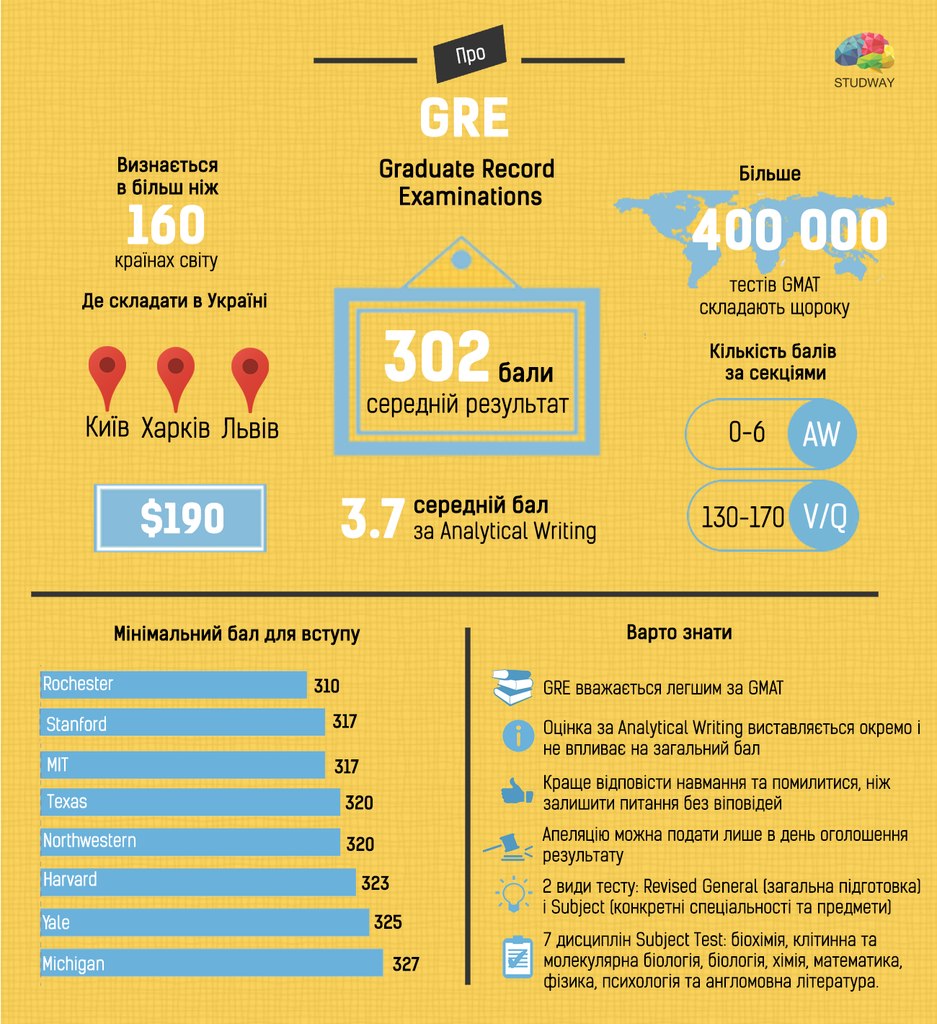 За матеріалами сайту studway.com.uaTestDaF (з нім. «Test Deutsch als Fremdsprache» – «Тест з німецької мови як іноземної») – міжнародний мовний екзамен з німецької мови, що відповідає рівням В 2,1 і С 1,2. Він дозволяє охочим навчатися чи працювати в Німеччині, документально засвідчивши рівень своїх знань.Мета тесту: визначити загальний рівень знань німецької мови, перевірити наявність мовних навичок для навчання у вищій школі.Складати тест по всьому світу, за винятком Китаю, можна 6 разів на рік у призначені TestDaF-Інститутом дати. Робити це можна так часто, як ви хочете. Завдання складаються і перевіряються у TestDaF Institut в м. Бохум, Німеччина.Навіщо TestDaF студенту? Перш за все, TestDaF є необхідним для тих, хто має бажання навчатися в Німеччині, адже його сертифікат визнається всіма вищими школами країни. При умові досягнення 4-го рівня (TDN 4) в усіх чотирьох частинах екзамену Вас приймуть на навчання за фахом майже з усіх спеціальностей.Також можна використовувати TestDaF як доказ володіння німецькою мовою для отримання роботи в Україні або ж за кордоном.Загальна тривалість тесту (без перерв) – 3 години 10 хвилин.Вартість тесту в Україні становить 130 Євро.Результат має необмежений термін дії.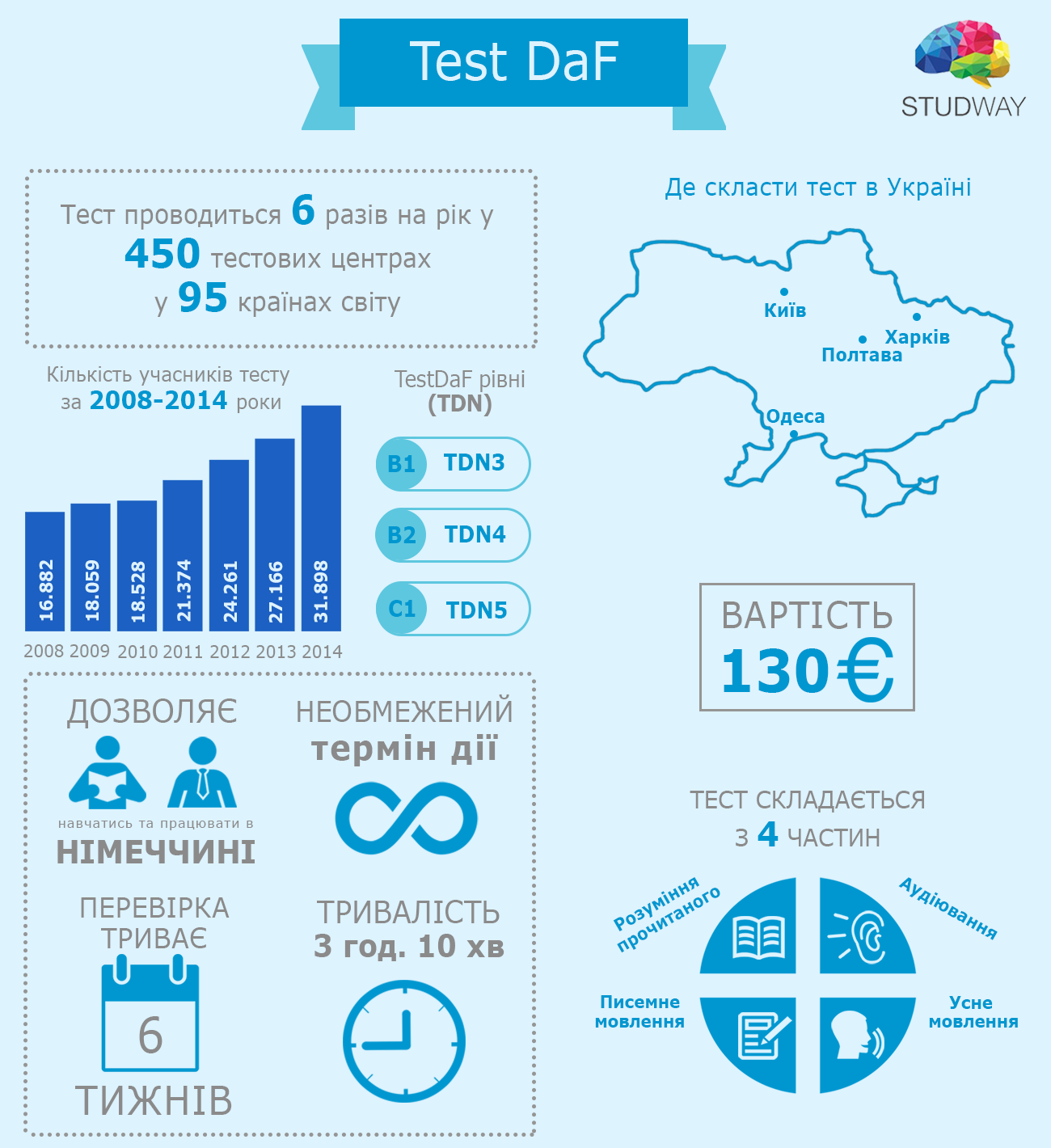 За матеріалами сайту studway.com.uaТест FCE належить до групи тестів Cambridge ESOL – English for Speakers of Other Languages та відповідає рівню Upper-Intermediate (B2 за шкалою CEFR).Успішне проходження First Certificate in English свідчить про володіння навичками, достатніми для вільного спілкування англійською мовою в різних сферах діяльності. Мільйони людей у всьому світі здають кембріджські тести для роботи, навчання та подорожей.Мета тесту: оцінити рівень підготовки тих, для кого англійська не є рідною, але рівень її володіння мовою відповідає рівню В1 або C1 відповідно за шкалою мовної компетенції Ради Європи (CEFR).FCE є всесвітньо визнаним іспитом, сертифікат якого визнають провідні навчальні заклади та компанії всього світу. Більше 5000 освітніх закладів, підприємств і державних установ приймають First Certificate in English (FCE) як доказ досягнення високого рівня англійської мови.Іспити можна здавати в паперовій формі або за допомогою комп’ютера. Студент обирає той варіант, який для нього більш зручний. Остання, усна частина, складається в парі двома студентами разом.Тест складається з 5 модулів – Reading, Writing, Use of English, Listening, Speaking.Загальна тривалість тесту – 3 години 30 хвилин.Вартість тесту в Україні становить 1400 грн.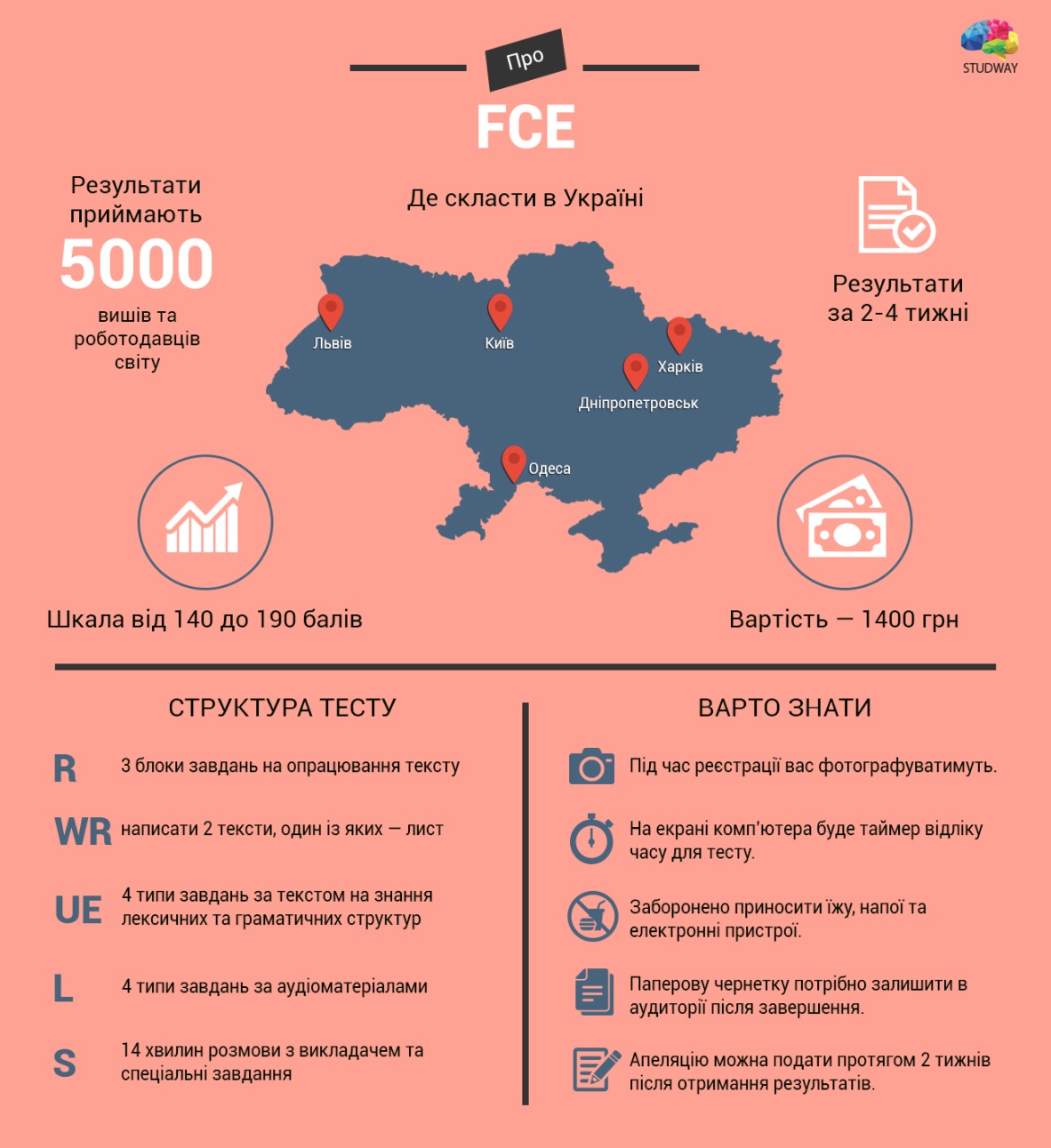 За матеріалами сайту studway.com.uaТест CAE належить до групи тестів Cambridge ESOL – English for Speakers of Other Languages та відповідає рівню Upper-Intermediate (B2 за шкалою CEFR).CAE (Cambridge English: Advanced) – тест, призначений для тих, хто вільно володіє англійською мовою. Навички, які підтверджує іспит CAE, покривають усі аспекти життєдіяльності людини в англомовному середовищі, включаючи академічний і спеціалізований контекст.Мета тесту: оцінити рівень підготовки тих, для кого англійська не є рідною, але рівень її володіння мовою відповідає рівню C1 відповідно за шкалою мовної компетенції Ради Європи (CEFR).CAE є всесвітньо визнаним іспитом, сертифікат якого визнають провідні навчальні заклади та компанії всього світу. Більше 5000 освітніх закладів, підприємств і державних установ приймають First Certificate in English (FCE) як доказ досягнення високого рівня англійської мови.Іспити можна здавати в паперовій формі або за допомогою комп’ютера. Студент обирає той варіант, який для нього більш зручний. Остання, усна частина, складається в парі двома студентами разом.Тест складається з 5 модулів – Reading, Writing, Use of English, Listening, Speaking.Загальна тривалість тесту – 4 години 40 хвилин.Вартість тесту в Україні становить 1400 грн.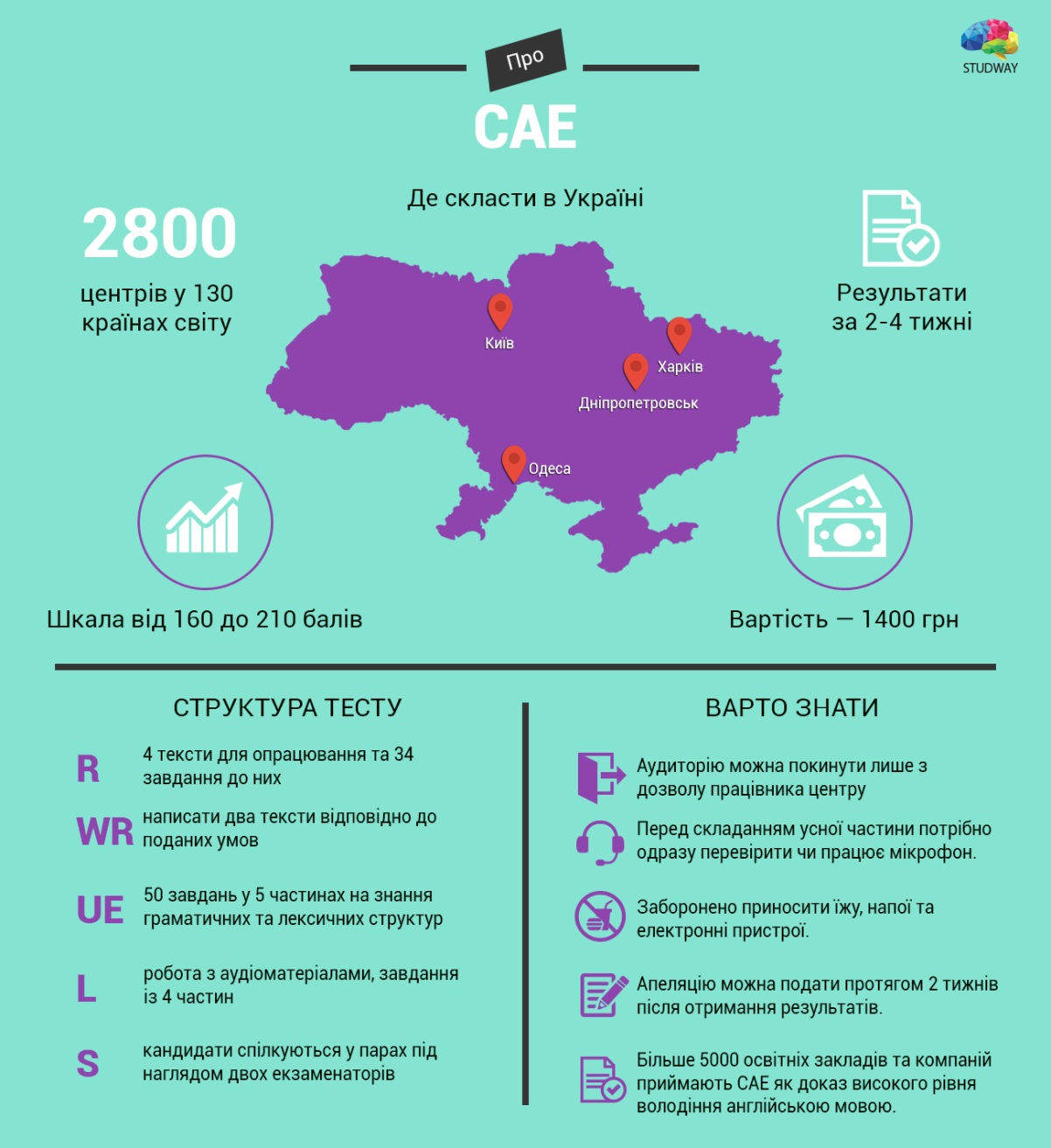 За матеріалами сайту studway.com.ua